Зарегистрировано в Минюсте России 5 апреля 2022 г. N 68065МИНИСТЕРСТВО НАУКИ И ВЫСШЕГО ОБРАЗОВАНИЯРОССИЙСКОЙ ФЕДЕРАЦИИПРИКАЗот 4 марта 2022 г. N 197ОБ УСТАНОВЛЕНИИСООТВЕТСТВИЙ СПЕЦИАЛЬНОСТЕЙ И НАПРАВЛЕНИЙ ПОДГОТОВКИВЫСШЕГО ОБРАЗОВАНИЯ ПО ПРОГРАММАМ БАКАЛАВРИАТА, ПРОГРАММАМСПЕЦИАЛИТЕТА, ПРОГРАММАМ МАГИСТРАТУРЫ, ПРОГРАММАМ ОРДИНАТУРЫИ ПРОГРАММАМ АССИСТЕНТУРЫ-СТАЖИРОВКИ, ПЕРЕЧЕНЬ КОТОРЫХУТВЕРЖДЕН ПРИКАЗОМ МИНИСТЕРСТВА НАУКИ И ВЫСШЕГО ОБРАЗОВАНИЯРОССИЙСКОЙ ФЕДЕРАЦИИ ОТ 1 ФЕВРАЛЯ 2022 Г. N 89"ОБ УТВЕРЖДЕНИИ ПЕРЕЧНЯ СПЕЦИАЛЬНОСТЕЙ И НАПРАВЛЕНИЙПОДГОТОВКИ ВЫСШЕГО ОБРАЗОВАНИЯ ПО ПРОГРАММАМ БАКАЛАВРИАТА,ПРОГРАММАМ СПЕЦИАЛИТЕТА, ПРОГРАММАМ МАГИСТРАТУРЫ, ПРОГРАММАМОРДИНАТУРЫ И ПРОГРАММАМ АССИСТЕНТУРЫ-СТАЖИРОВКИ",СПЕЦИАЛЬНОСТЯМ И НАПРАВЛЕНИЯМ ПОДГОТОВКИ ВЫСШЕГО ОБРАЗОВАНИЯПО ПРОГРАММАМ БАКАЛАВРИАТА, ПРОГРАММАМ СПЕЦИАЛИТЕТА,ПРОГРАММАМ МАГИСТРАТУРЫ, ПРОГРАММАМ ОРДИНАТУРЫ И ПРОГРАММАМАССИСТЕНТУРЫ-СТАЖИРОВКИ, ПЕРЕЧНИ КОТОРЫХ УТВЕРЖДЕНЫПРИКАЗАМИ МИНИСТЕРСТВА ОБРАЗОВАНИЯ И НАУКИ РОССИЙСКОЙФЕДЕРАЦИИ ОТ 12 СЕНТЯБРЯ 2013 Г. N 1060 "ОБ УТВЕРЖДЕНИИПЕРЕЧНЕЙ СПЕЦИАЛЬНОСТЕЙ И НАПРАВЛЕНИЙ ПОДГОТОВКИ ВЫСШЕГООБРАЗОВАНИЯ, ПРИМЕНЯЕМЫХ ПРИ РЕАЛИЗАЦИИ ОБРАЗОВАТЕЛЬНЫХПРОГРАММ ВЫСШЕГО ОБРАЗОВАНИЯ, СОДЕРЖАЩИХ СВЕДЕНИЯ,СОСТАВЛЯЮЩИЕ ГОСУДАРСТВЕННУЮ ТАЙНУ ИЛИ СЛУЖЕБНУЮИНФОРМАЦИЮ ОГРАНИЧЕННОГО РАСПРОСТРАНЕНИЯ" И N 1061"ОБ УТВЕРЖДЕНИИ ПЕРЕЧНЕЙ СПЕЦИАЛЬНОСТЕЙ И НАПРАВЛЕНИЙПОДГОТОВКИ ВЫСШЕГО ОБРАЗОВАНИЯ"В соответствии с частью 8 статьи 11 Федерального закона от 29 декабря 2012 г. N 273-ФЗ "Об образовании в Российской Федерации" (Собрание законодательства Российской Федерации, 2012, N 53, ст. 7598; 2021, N 1, ст. 56), подпунктом 4.2.2 пункта 4 Положения о Министерстве науки и высшего образования Российской Федерации, утвержденного постановлением Правительства Российской Федерации от 15 июня 2018 г. N 682 (Собрание законодательства Российской Федерации, 2018, N 26, ст. 3851; 2021, N 26, ст. 4965), приказываю:1. Утвердить соответствие специальностей и направлений подготовки высшего образования по программам бакалавриата, программам специалитета, программам магистратуры, программам ординатуры и программам ассистентуры-стажировки, перечень которых утвержден приказом Министерства науки и высшего образования Российской Федерации от 1 февраля 2022 г. N 89 "Об утверждении перечня специальностей и направлений подготовки высшего образования по программам бакалавриата, программам специалитета, программам магистратуры, программам ординатуры и программам ассистентуры-стажировки" (зарегистрирован Министерством юстиции Российской Федерации 3 марта 2022 г., регистрационный N 67610), специальностям и направлениям подготовки высшего образования по программам бакалавриата, программам специалитета, программам магистратуры, программам ординатуры и программам ассистентуры-стажировки, перечни которых утверждены приказами Министерства образования и науки Российской Федерации от 12 сентября 2013 г. N 1060 "Об утверждении перечней специальностей и направлений подготовки высшего образования, применяемых при реализации образовательных программ высшего образования, содержащих сведения, составляющие государственную тайну или служебную информацию ограниченного распространения" (зарегистрирован Министерством юстиции Российской Федерации 14 октября 2013 г., регистрационный N 30160) с изменениями, внесенными приказами Министерства образования и науки Российской Федерации от 9 января 2017 г. N 9 (зарегистрирован Министерством юстиции Российской Федерации 3 февраля 2017 г., регистрационный N 45524), от 10 апреля 2017 г. N 320 (зарегистрирован Министерством юстиции Российской Федерации 10 мая 2017 г., регистрационный N 46662), от 23 марта 2018 г. N 210 (зарегистрирован Министерством юстиции Российской Федерации 11 апреля 2018 г., регистрационный N 50727) и приказом Министерства науки и высшего образования Российской Федерации от 28 сентября 2020 г. N 1240 (зарегистрирован Министерством юстиции Российской Федерации 27 октября 2020 г., регистрационный N 60588), и от 12 сентября 2013 г. N 1061 "Об утверждении перечней специальностей и направлений подготовки высшего образования" (зарегистрирован Министерством юстиции Российской Федерации 14 октября 2013 г., регистрационный N 30163) с изменениями, внесенными приказами Министерства образования и науки Российской Федерации от 29 января 2014 г. N 63 (зарегистрирован Министерством юстиции Российской Федерации 28 февраля 2014 г., регистрационный N 31448), от 20 августа 2014 г. N 1033 (зарегистрирован Министерством юстиции Российской Федерации 3 сентября 2014 г., регистрационный N 33947), от 13 октября 2014 г. N 1313 (зарегистрирован Министерством юстиции Российской Федерации 13 ноября 2014 г., регистрационный N 34691), от 25 марта 2015 г. N 270 (зарегистрирован Министерством юстиции Российской Федерации 22 апреля 2015 г., регистрационный N 36994), от 1 октября 2015 г. N 1080 (зарегистрирован Министерством юстиции Российской Федерации 19 октября 2015 г., регистрационный N 39355), от 1 декабря 2016 г. N 1508 (зарегистрирован Министерством юстиции Российской Федерации 20 декабря 2016 г., регистрационный N 44807), от 10 апреля 2017 г. N 320 (зарегистрирован Министерством юстиции Российской Федерации 10 мая 2017 г., регистрационный N 46662), от 11 апреля 2017 г. N 328 (зарегистрирован Министерством юстиции Российской Федерации 23 июня 2017 г., регистрационный N 47167), от 23 марта 2018 г. N 210 (зарегистрирован Министерством юстиции Российской Федерации 11 апреля 2018 г., регистрационный N 50727) и приказами Министерства науки и высшего образования Российской Федерации от 30 августа 2019 г. N 664 (зарегистрирован Министерством юстиции Российской Федерации 23 сентября 2019 г., регистрационный N 56026) и от 15 апреля 2021 г. N 296 (зарегистрирован Министерством юстиции Российской Федерации 27 апреля 2021 г., регистрационный N 63245).2. Настоящий приказ вступает в силу с 1 сентября 2025 года.(п. 2 в ред. Приказа Минобрнауки России от 29.08.2022 N 822)МинистрВ.Н.ФАЛЬКОВПриложениеУтвержденоприказом Министерства наукии высшего образованияРоссийской Федерацииот 4 марта 2022 г. N 197СООТВЕТСТВИЕСПЕЦИАЛЬНОСТЕЙ И НАПРАВЛЕНИЙ ПОДГОТОВКИ ВЫСШЕГО ОБРАЗОВАНИЯПО ПРОГРАММАМ БАКАЛАВРИАТА, ПРОГРАММАМ СПЕЦИАЛИТЕТА,ПРОГРАММАМ МАГИСТРАТУРЫ, ПРОГРАММАМ ОРДИНАТУРЫ И ПРОГРАММАМАССИСТЕНТУРЫ-СТАЖИРОВКИ, ПЕРЕЧЕНЬ КОТОРЫХ УТВЕРЖДЕН ПРИКАЗОММИНИСТЕРСТВА НАУКИ И ВЫСШЕГО ОБРАЗОВАНИЯ РОССИЙСКОЙФЕДЕРАЦИИ ОТ 1 ФЕВРАЛЯ 2022 Г. N 89 <1>, СПЕЦИАЛЬНОСТЯМИ НАПРАВЛЕНИЯМ ПОДГОТОВКИ ВЫСШЕГО ОБРАЗОВАНИЯ ПО ПРОГРАММАМБАКАЛАВРИАТА, ПРОГРАММАМ СПЕЦИАЛИТЕТА, ПРОГРАММАММАГИСТРАТУРЫ, ПРОГРАММАМ ОРДИНАТУРЫ И ПРОГРАММАМАССИСТЕНТУРЫ-СТАЖИРОВКИ, ПЕРЕЧНИ КОТОРЫХ УТВЕРЖДЕНЫПРИКАЗАМИ МИНИСТЕРСТВА ОБРАЗОВАНИЯ И НАУКИ РОССИЙСКОЙФЕДЕРАЦИИ ОТ 12 СЕНТЯБРЯ 2013 Г. N 1060 <2> И N 1061 <3>--------------------------------<1> Зарегистрирован Министерством юстиции Российской Федерации 3 марта 2022 г., регистрационный N 67610.<2> Зарегистрирован Министерством юстиции Российской Федерации 14 октября 2013 г., регистрационный N 30160, с изменениями, внесенными приказами Министерства образования и науки Российской Федерации от 9 января 2017 г. N 9 (зарегистрирован Министерством юстиции Российской Федерации 3 февраля 2017 г., регистрационный N 45524), от 10 апреля 2017 г. N 320 (зарегистрирован Министерством юстиции Российской Федерации 10 мая 2017 г., регистрационный N 46662), от 23 марта 2018 г. N 210 (зарегистрирован Министерством юстиции Российской Федерации 11 апреля 2018 г., регистрационный N 50727) и приказом Министерства науки и высшего образования Российской Федерации от 28 сентября 2020 г. N 1240 (зарегистрирован Министерством юстиции Российской Федерации 27 октября 2020 г., регистрационный N 60588).<3> Зарегистрирован Министерством юстиции Российской Федерации 14 октября 2013 г., регистрационный N 30163 с изменениями, внесенными приказами Министерства образования и науки Российской Федерации от 29 января 2014 г. N 63 (зарегистрирован Министерством юстиции Российской Федерации 28 февраля 2014 г., регистрационный N 31448), от 20 августа 2014 г. N 1033 (зарегистрирован Министерством юстиции Российской Федерации 3 сентября 2014 г., регистрационный N 33947), от 13 октября 2014 г. N 1313 (зарегистрирован Министерством юстиции Российской Федерации 13 ноября 2014 г., регистрационный N 34691), от 25 марта 2015 г. N 270 (зарегистрирован Министерством юстиции Российской Федерации 22 апреля 2015 г., регистрационный N 36994), от 1 октября 2015 г. N 1080 (зарегистрирован Министерством юстиции Российской Федерации 19 октября 2015 г., регистрационный N 39355), от 1 декабря 2016 г. N 1508 (зарегистрирован Министерством юстиции Российской Федерации 20 декабря 2016 г., регистрационный N 44807), от 10 апреля 2017 г. N 320 (зарегистрирован Министерством юстиции Российской Федерации 10 мая 2017 г., регистрационный N 46662), от 11 апреля 2017 г. N 328 (зарегистрирован Министерством юстиции Российской Федерации 23 июня 2017 г., регистрационный N 47167), от 23 марта 2018 г. N 210 (зарегистрирован Министерством юстиции Российской Федерации 11 апреля 2018 г., регистрационный N 50727) и приказами Министерства науки и высшего образования Российской Федерации от 30 августа 2019 г. N 664 (зарегистрирован Министерством юстиции Российской Федерации 23 сентября 2019 г., регистрационный N 56026) и от 15 апреля 2021 г. N 296 (зарегистрирован Министерством юстиции Российской Федерации 27 апреля 2021 г., регистрационный N 63245).<4> Перечень направлений подготовки высшего образования - бакалавриата, перечень направлений подготовки высшего образования - магистратуры, перечень специальностей высшего образования - специалитета, перечень специальностей высшего образования - подготовки кадров высшей квалификации по программам ординатуры, перечень специальностей высшего образования - подготовки кадров высшей квалификации по программам ассистентуры-стажировки, утвержденные приказами Министерства образования и науки Российской Федерации от 12 сентября 2013 г. N 1060 "Об утверждении перечней специальностей и направлений подготовки высшего образования, применяемых при реализации образовательных программ высшего образования, содержащих сведения, составляющие государственную тайну или служебную информацию ограниченного распространения" (зарегистрирован Министерством юстиции Российской Федерации 14 октября 2013 г., регистрационный N 30160) с изменениями, внесенными приказами Министерства образования и науки Российской Федерации от 9 января 2017 г. N 9 (зарегистрирован Министерством юстиции Российской Федерации 3 февраля 2017 г., регистрационный N 45524), от 10 апреля 2017 г. N 320 (зарегистрирован Министерством юстиции Российской Федерации 10 мая 2017 г., регистрационный N 46662), от 23 марта 2018 г. N 210 (зарегистрирован Министерством юстиции Российской Федерации 11 апреля 2018 г., регистрационный N 50727) и приказом Министерства науки и высшего образования Российской Федерации от 28 сентября 2020 г. N 1240 (зарегистрирован Министерством юстиции Российской Федерации 27 октября 2020 г., регистрационный N 60588), и от 12 сентября 2013 г. N 1061 "Об утверждении перечней специальностей и направлений подготовки высшего образования" (зарегистрирован Министерством юстиции Российской Федерации 14 октября 2013 г., регистрационный N 30163) с изменениями, внесенными приказами Министерства образования и науки Российской Федерации от 29 января 2014 г. N 63 (зарегистрирован Министерством юстиции Российской Федерации 28 февраля 2014 г., регистрационный N 31448), от 20 августа 2014 г. N 1033 (зарегистрирован Министерством юстиции Российской Федерации 3 сентября 2014 г., регистрационный N 33947), от 13 октября 2014 г. N 1313 (зарегистрирован Министерством юстиции Российской Федерации 13 ноября 2014 г., регистрационный N 34691), от 25 марта 2015 г. N 270 (зарегистрирован Министерством юстиции Российской Федерации 22 апреля 2015 г., регистрационный N 36994), от 1 октября 2015 г. N 1080 (зарегистрирован Министерством юстиции Российской Федерации 19 октября 2015 г., регистрационный N 39355), от 1 декабря 2016 г. N 1508 (зарегистрирован Министерством юстиции Российской Федерации 20 декабря 2016 г., регистрационный N 44807), от 10 апреля 2017 г. N 320 (зарегистрирован Министерством юстиции Российской Федерации 10 мая 2017 г., регистрационный N 46662), от 11 апреля 2017 г. N 328 (зарегистрирован Министерством юстиции Российской Федерации 23 июня 2017 г., регистрационный N 47167), от 23 марта 2018 г. N 210 (зарегистрирован Министерством юстиции Российской Федерации 11 апреля 2018 г., регистрационный N 50727) и приказами Министерства науки и высшего образования Российской Федерации от 30 августа 2019 г. N 664 (зарегистрирован Министерством юстиции Российской Федерации 23 сентября 2019 г., регистрационный N 56026) и от 15 апреля 2021 г. N 296 (зарегистрирован Министерством юстиции Российской Федерации 27 апреля 2021 г., регистрационный N 63245).<5> Перечень специальностей и направлений подготовки высшего образования по программам бакалавриата, программам специалитета, программам магистратуры, программам ординатуры и программам ассистентуры-стажировки, утвержденный приказом Министерства науки и высшего образования Российской Федерации от 1 февраля 2022 г. N 89 (зарегистрирован Министерством юстиции Российской Федерации 3 марта 2022 г., регистрационный N 67610).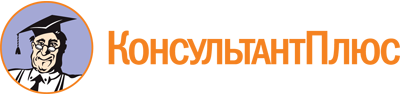 Приказ Минобрнауки России от 04.03.2022 N 197
(ред. от 29.08.2022)
"Об установлении соответствий специальностей и направлений подготовки высшего образования по программам бакалавриата, программам специалитета, программам магистратуры, программам ординатуры и программам ассистентуры-стажировки, перечень которых утвержден приказом Министерства науки и высшего образования Российской Федерации от 1 февраля 2022 г. N 89 "Об утверждении перечня специальностей и направлений подготовки высшего образования по программам бакалавриата, программам специалитета, программам магистратуры, программам ординатуры и программам ассистентуры-стажировки", специальностям и направлениям подготовки высшего образования по программам бакалавриата, программам специалитета, программам магистратуры, программам ординатуры и программам ассистентуры-стажировки, перечни которых утверждены приказами Министерства образования и науки Российской Федерации от 12 сентября 2013 г. N 1060 "Об утверждении перечней специальностей и направлений подготовки высшего образования, применяемых при реализации образовательных программ высшего образования, содержащих сведения, составляющие государственную тайну или служебную информацию ограниченного распространения" и N 1061 "Об утверждении перечней специальностей и направлений подготовки высшего образования"
(Зарегистрировано в Минюсте России 05.04.2022 N 68065)Документ предоставлен КонсультантПлюс

www.consultant.ru

Дата сохранения: 31.01.2024
 Список изменяющих документов(в ред. Приказа Минобрнауки России от 29.08.2022 N 822)Список изменяющих документов(в ред. Приказа Минобрнауки России от 29.08.2022 N 822)Коды укрупненных групп специальностей и направлений подготовкиНаименования областей образования, укрупненных групп специальностей и направлений подготовки Наименования специальностей и направлений подготовки <4>Код квалификацииКоды специальностей и направлений подготовкиНаименования направлений подготовки высшего образования - бакалавриата, магистратуры, наименования специальностей высшего образования - специалитета, специальностей высшего образования - подготовки кадров высшей квалификации по программам ординатуры, ассистентуры-стажировки <5>Коды специальностей и направлений подготовкиНаименования областей образования, укрупненных групп специальностей и направлений подготовки Наименования специальностей и направлений подготовки <4>Код квалификацииКоды специальностей и направлений подготовкиНаименования направлений подготовки высшего образования - бакалавриата, магистратуры, наименования специальностей высшего образования - специалитета, специальностей высшего образования - подготовки кадров высшей квалификации по программам ординатуры, ассистентуры-стажировки <5>МАТЕМАТИЧЕСКИЕ И ЕСТЕСТВЕННЫЕ НАУКИМАТЕМАТИЧЕСКИЕ И ЕСТЕСТВЕННЫЕ НАУКИМАТЕМАТИЧЕСКИЕ И ЕСТЕСТВЕННЫЕ НАУКИМАТЕМАТИЧЕСКИЕ И ЕСТЕСТВЕННЫЕ НАУКИМАТЕМАТИЧЕСКИЕ И ЕСТЕСТВЕННЫЕ НАУКИ01ФИЗИКО-МАТЕМАТИЧЕСКИЕ НАУКИФИЗИКО-МАТЕМАТИЧЕСКИЕ НАУКИФИЗИКО-МАТЕМАТИЧЕСКИЕ НАУКИФИЗИКО-МАТЕМАТИЧЕСКИЕ НАУКИ01Математика и механика6.001.03.01Математика01Математика и механика6.001.03.03Механика и математическое моделирование01Математика и механика6.001.03.02Прикладная математика и информатика01Математика и механика6.001.03.04Прикладная математика01Математика и механика7.101.04.01Математика01Математика и механика7.101.04.03Механика и математическое моделирование01Математика и механика7.101.04.02Прикладная математика и информатика01Математика и механика7.101.04.04Прикладная математика(в ред. Приказа Минобрнауки России от 29.08.2022 N 822)(в ред. Приказа Минобрнауки России от 29.08.2022 N 822)(в ред. Приказа Минобрнауки России от 29.08.2022 N 822)(в ред. Приказа Минобрнауки России от 29.08.2022 N 822)(в ред. Приказа Минобрнауки России от 29.08.2022 N 822)02Статистика6.001.03.05Статистка02Статистика7.101.04.05Статистка03Физика6.003.03.02Физика03Физика6.003.03.01Прикладные математика и физика03Физика7.103.04.02Физика03Физика7.103.04.01Прикладные математика и физика04Радиофизика6.003.03.03Радиофизика04Радиофизика7.103.04.03Радиофизика05Фундаментальные математика и механика7.201.05.01Фундаментальные математика и механика06Астрономия7.203.05.01Астрономия07Фундаментальная и прикладная физика7.203.05.02Фундаментальная и прикладная физика02БИОЛОГИЧЕСКИЕ НАУКИБИОЛОГИЧЕСКИЕ НАУКИБИОЛОГИЧЕСКИЕ НАУКИБИОЛОГИЧЕСКИЕ НАУКИ01Биология6.006.03.01Биология01Биология7.106.04.01Биология02Почвоведение6.006.03.02Почвоведение02Почвоведение7.106.04.02Почвоведение03Биоинженерия, биоинформатика7.206.05.01Биоинженерия и биоинформатика04Фундаментальная, прикладная и синтетическая биология7.206.05.02Фундаментальная и прикладная биология03ХИМИЧЕСКИЕ НАУКИХИМИЧЕСКИЕ НАУКИХИМИЧЕСКИЕ НАУКИХИМИЧЕСКИЕ НАУКИ01Химия6.004.03.01Химия01Химия7.104.04.01Химия02Химия, физика и механика материалов6.004.03.02Химия, физика и механика материалов02Химия, физика и механика материалов7.104.04.02Химия, физика и механика материалов05Фундаментальная и прикладная химия7.204.05.01Фундаментальная и прикладная химия04НАУКИ О ЗЕМЛЕНАУКИ О ЗЕМЛЕНАУКИ О ЗЕМЛЕНАУКИ О ЗЕМЛЕ01Геология6.005.03.01Геология01Геология7.105.04.01Геология02География6.005.03.02География02География7.105.04.02География03Картография и геоинформатика6.005.03.03Картография и геоинформатика03Картография и геоинформатика7.105.04.03Картография и геоинформатика04Гидрометеорология6.005.03.04Гидрометеорология04Гидрометеорология6.005.03.05Прикладная гидрометеорология04Гидрометеорология7.105.04.04Гидрометеорология04Гидрометеорология7.105.04.05Прикладная гидрометеорология05Экология и природопользование6.005.03.06Экология и природопользование05Экология и природопользование7.105.04.06Экология и природопользование06Метеорология специального назначения7.205.05.01Метеорология специального назначения07Военная картография7.205.05.02Военная картографияГУМАНИТАРНЫЕ НАУКИ И ЯЗЫКИГУМАНИТАРНЫЕ НАУКИ И ЯЗЫКИГУМАНИТАРНЫЕ НАУКИ И ЯЗЫКИГУМАНИТАРНЫЕ НАУКИ И ЯЗЫКИГУМАНИТАРНЫЕ НАУКИ И ЯЗЫКИ05ЯЗЫК, ОБЩЕСТВЕННЫЕ КОММУНИКАЦИИ, МЕДИА И ЖУРНАЛИСТИКАЯЗЫК, ОБЩЕСТВЕННЫЕ КОММУНИКАЦИИ, МЕДИА И ЖУРНАЛИСТИКАЯЗЫК, ОБЩЕСТВЕННЫЕ КОММУНИКАЦИИ, МЕДИА И ЖУРНАЛИСТИКАЯЗЫК, ОБЩЕСТВЕННЫЕ КОММУНИКАЦИИ, МЕДИА И ЖУРНАЛИСТИКА01Языкознание и литературоведение6.045.03.01Филология01Языкознание и литературоведение6.045.03.02Лингвистика01Языкознание и литературоведение7.145.04.01Филология01Языкознание и литературоведение7.145.04.02Лингвистика(в ред. Приказа Минобрнауки России от 29.08.2022 N 822)(в ред. Приказа Минобрнауки России от 29.08.2022 N 822)(в ред. Приказа Минобрнауки России от 29.08.2022 N 822)(в ред. Приказа Минобрнауки России от 29.08.2022 N 822)(в ред. Приказа Минобрнауки России от 29.08.2022 N 822)02Интеллектуальные системы в гуманитарной среде06.045.03.04Интеллектуальные системы в гуманитарной сфере02Интеллектуальные системы в гуманитарной среде07.145.04.04Интеллектуальные системы в гуманитарной сфере03Фундаментальная и прикладная лингвистика6.045.03.03Фундаментальная и прикладная лингвистика03Фундаментальная и прикладная лингвистика7.145.04.03Фундаментальная и прикладная лингвистика04Общественные коммуникации, медиа и журналистика6.042.03.01Реклама и связи с общественностью04Общественные коммуникации, медиа и журналистика6.042.03.02Журналистика04Общественные коммуникации, медиа и журналистика6.042.03.03Издательское дело04Общественные коммуникации, медиа и журналистика6.042.03.04Телевидение04Общественные коммуникации, медиа и журналистика6.042.03.05Медиакоммуникации04Общественные коммуникации, медиа и журналистика7.142.04.01Реклама и связи с общественностью04Общественные коммуникации, медиа и журналистика7.142.04.02Журналистика04Общественные коммуникации, медиа и журналистика7.142.04.03Издательское дело04Общественные коммуникации, медиа и журналистика7.142.04.04Телевидение04Общественные коммуникации, медиа и журналистика7.142.04.05Медиакоммуникации05Перевод и переводоведение7.245.05.01Перевод и переводоведение06ИСТОРИЧЕСКИЕ НАУКИИСТОРИЧЕСКИЕ НАУКИИСТОРИЧЕСКИЕ НАУКИИСТОРИЧЕСКИЕ НАУКИ01История и археология6.046.03.01История01История и археология6.046.03.04Археология01История и археология7.146.04.01История01История и археология7.146.04.04Археология02Антропология и этнология6.046.03.03Антропология и этнология02Антропология и этнология7.146.04.03Антропология и этнология03Документоведение и архивоведение6.046.03.02Документоведение и архивоведение03Документоведение и архивоведение7.146.04.02Документоведение и архивоведение07ФИЛОСОФИЯ, ЭТИКА И РЕЛИГИОВЕДЕНИЕФИЛОСОФИЯ, ЭТИКА И РЕЛИГИОВЕДЕНИЕФИЛОСОФИЯ, ЭТИКА И РЕЛИГИОВЕДЕНИЕФИЛОСОФИЯ, ЭТИКА И РЕЛИГИОВЕДЕНИЕ01Философия и прикладная этика6.047.03.01Философия01Философия и прикладная этика7.147.04.01Философия01Философия и прикладная этика6.047.03.02Прикладная этика01Философия и прикладная этика7.147.04.02Прикладная этика02Религиоведение6.047.03.03Религиоведение02Религиоведение7.147.04.03Религиоведение08ТЕОЛОГИЯТЕОЛОГИЯТЕОЛОГИЯТЕОЛОГИЯ01Теология6.048.03.01Теология01Теология7.148.04.01Теология09ВОСТОКОВЕДЕНИЕ И АФРИКАНИСТИКАВОСТОКОВЕДЕНИЕ И АФРИКАНИСТИКАВОСТОКОВЕДЕНИЕ И АФРИКАНИСТИКАВОСТОКОВЕДЕНИЕ И АФРИКАНИСТИКА01Востоковедение и африканистика06.058.03.01Востоковедение и африканистика01Востоковедение и африканистика07.158.04.01Востоковедение и африканистикаОБРАЗОВАНИЕ И ПЕДАГОГИЧЕСКИЕ НАУКИОБРАЗОВАНИЕ И ПЕДАГОГИЧЕСКИЕ НАУКИОБРАЗОВАНИЕ И ПЕДАГОГИЧЕСКИЕ НАУКИОБРАЗОВАНИЕ И ПЕДАГОГИЧЕСКИЕ НАУКИОБРАЗОВАНИЕ И ПЕДАГОГИЧЕСКИЕ НАУКИ10ОБРАЗОВАНИЕ И ПЕДАГОГИЧЕСКИЕ НАУКИОБРАЗОВАНИЕ И ПЕДАГОГИЧЕСКИЕ НАУКИОБРАЗОВАНИЕ И ПЕДАГОГИЧЕСКИЕ НАУКИОБРАЗОВАНИЕ И ПЕДАГОГИЧЕСКИЕ НАУКИ01Педагогическое образование6.044.03.01Педагогическое образование01Педагогическое образование6.044.03.05Педагогическое образование (с двумя профилями подготовки)01Педагогическое образование7.144.04.01Педагогическое образование02Психолого-педагогическое образование6.044.03.02Психолого-педагогическое образование02Психолого-педагогическое образование7.144.04.02Психолого-педагогическое образование03Специальное (дефектологическое) образование06.044.03.03Специальное (дефектологическое) образование03Специальное (дефектологическое) образование07.144.04.03Специальное (дефектологическое) образование04Профессиональное обучение (по отраслям)6.044.03.04Профессиональное обучение (по отраслям)04Профессиональное обучение (по отраслям)7.144.04.04Профессиональное обучение (по отраслям)05Педагогика и психология девиантного поведения7.244.05.01Педагогика и психология девиантного поведения11ФИЗИЧЕСКАЯ КУЛЬТУРА И СПОРТФИЗИЧЕСКАЯ КУЛЬТУРА И СПОРТФИЗИЧЕСКАЯ КУЛЬТУРА И СПОРТФИЗИЧЕСКАЯ КУЛЬТУРА И СПОРТ01Физическая культура6.049.03.01Физическая культура01Физическая культура7.149.04.01Физическая культура02Физическая культура для лиц с отклонениями в состоянии здоровья (адаптивная физическая культура)6.049.03.02Физическая культура для лиц с отклонениями в состоянии здоровья (адаптивная физическая культура)02Физическая культура для лиц с отклонениями в состоянии здоровья (адаптивная физическая культура)7.149.04.02Физическая культура для лиц с отклонениями в состоянии здоровья (адаптивная физическая культура)03Спорт6.049.03.04Спорт03Спорт7.149.04.03Спорт04Рекреация и спортивно-оздоровительный туризм6.049.03.03Рекреация и спортивно-оздоровительный туризмНАУКИ ОБ ОБЩЕСТВЕ И ЧЕЛОВЕКЕНАУКИ ОБ ОБЩЕСТВЕ И ЧЕЛОВЕКЕНАУКИ ОБ ОБЩЕСТВЕ И ЧЕЛОВЕКЕНАУКИ ОБ ОБЩЕСТВЕ И ЧЕЛОВЕКЕНАУКИ ОБ ОБЩЕСТВЕ И ЧЕЛОВЕКЕ12ЭКОНОМИКА, БИЗНЕС И УПРАВЛЕНИЕЭКОНОМИКА, БИЗНЕС И УПРАВЛЕНИЕЭКОНОМИКА, БИЗНЕС И УПРАВЛЕНИЕЭКОНОМИКА, БИЗНЕС И УПРАВЛЕНИЕ01Экономика6.038.03.01Экономика01Экономика7.138.04.01Экономика02Менеджмент6.038.03.02Менеджмент02Менеджмент7.138.04.02Менеджмент02Менеджмент6.038.03.03Управление персоналом02Менеджмент7.138.04.03Управление персоналом03Бизнес-информатика6.038.03.05Бизнес-информатика03Бизнес-информатика7.138.04.05Бизнес-информатика04Финансы7.138.04.08Финансы и кредит05Таможенное дело7.238.05.02Таможенное дело06Экономическая безопасность7.238.05.01Экономическая безопасность07Государственное и муниципальное управление6.038.03.04Государственное и муниципальное управление07Государственное и муниципальное управление7.138.04.04Государственное и муниципальное управление07Государственное и муниципальное управление7.138.04.09Государственный аудит13ПОЛИТИКА, СОЦИОЛОГИЯ И МЕЖДУНАРОДНЫЕ ПРОЦЕССЫПОЛИТИКА, СОЦИОЛОГИЯ И МЕЖДУНАРОДНЫЕ ПРОЦЕССЫПОЛИТИКА, СОЦИОЛОГИЯ И МЕЖДУНАРОДНЫЕ ПРОЦЕССЫПОЛИТИКА, СОЦИОЛОГИЯ И МЕЖДУНАРОДНЫЕ ПРОЦЕССЫ01Регионоведение6.041.03.02Регионоведение России01Регионоведение7.141.04.02Регионоведение России01Регионоведение6.041.03.01Зарубежное регионоведение01Регионоведение7.141.04.01Зарубежное регионоведение02Политология6.041.03.04Политология02Политология7.141.04.04Политология03Публичная политика6.041.03.06Публичная политика и социальные науки03Публичная политика7.141.04.06Публичная политика04Международные отношения6.041.03.05Международные отношения04Международные отношения7.141.04.05Международные отношения05Социология6.039.03.01Социология05Социология7.139.04.01Социология14ЮРИСПРУДЕНЦИЯЮРИСПРУДЕНЦИЯЮРИСПРУДЕНЦИЯЮРИСПРУДЕНЦИЯ01Юриспруденция6.040.03.01Юриспруденция01Юриспруденция7.140.04.01Юриспруденция02Обеспечение законности и правопорядка6.040.03.02Обеспечение законности и правопорядка03Правовое обеспечение национальной безопасности7.240.05.01Правовое обеспечение национальной безопасности03Правовое обеспечение национальной безопасности7.240.05.02Правоохранительная деятельность04Судебная экспертиза7.240.05.03Судебная экспертиза05Судебная и прокурорская деятельность7.240.05.04Судебная и прокурорская деятельность15ПСИХОЛОГИЧЕСКИЕ НАУКИПСИХОЛОГИЧЕСКИЕ НАУКИПСИХОЛОГИЧЕСКИЕ НАУКИПСИХОЛОГИЧЕСКИЕ НАУКИ01Психология6.037.03.01Психология01Психология6.037.03.02Конфликтология01Психология7.137.04.01Психология01Психология7.137.04.02Конфликтология02Клиническая психология7.237.05.01Клиническая психология03Психология служебной деятельности7.237.05.02Психология служебной деятельностиИНЖЕНЕРНОЕ ДЕЛО, ТЕХНОЛОГИИ И ТЕХНИЧЕСКИЕ НАУКИИНЖЕНЕРНОЕ ДЕЛО, ТЕХНОЛОГИИ И ТЕХНИЧЕСКИЕ НАУКИИНЖЕНЕРНОЕ ДЕЛО, ТЕХНОЛОГИИ И ТЕХНИЧЕСКИЕ НАУКИИНЖЕНЕРНОЕ ДЕЛО, ТЕХНОЛОГИИ И ТЕХНИЧЕСКИЕ НАУКИИНЖЕНЕРНОЕ ДЕЛО, ТЕХНОЛОГИИ И ТЕХНИЧЕСКИЕ НАУКИ16СТРОИТЕЛЬСТВО И ЖИЛИЩНО-КОММУНАЛЬНОЕ хозяйствоСТРОИТЕЛЬСТВО И ЖИЛИЩНО-КОММУНАЛЬНОЕ хозяйствоСТРОИТЕЛЬСТВО И ЖИЛИЩНО-КОММУНАЛЬНОЕ хозяйствоСТРОИТЕЛЬСТВО И ЖИЛИЩНО-КОММУНАЛЬНОЕ хозяйство01Строительство6.008.03.01Строительство01Строительство7.108.04.01Строительство02Жилищно-коммунальное хозяйство и коммунальная инфраструктура6.038.03.10Жилищное хозяйство и коммунальная инфраструктура02Жилищно-коммунальное хозяйство и коммунальная инфраструктура7.138.04.10Жилищное хозяйство и коммунальная инфраструктура03Строительство уникальных зданий и сооружений07.208.05.01Строительство уникальных зданий и сооружений03Строительство уникальных зданий и сооружений07.208.05.02Строительство, эксплуатация, восстановление и техническое прикрытие автомобильных дорог, мостов и тоннелей17АРХИТЕКТУРААРХИТЕКТУРААРХИТЕКТУРААРХИТЕКТУРА01Архитектура6.007.03.01Архитектура01Архитектура6.007.03.03Дизайн архитектурной среды01Архитектура7.107.04.01Архитектура01Архитектура7.107.04.03Дизайн архитектурной среды02Градостроительство6.007.03.04Градостроительство02Градостроительство7.107.04.04Градостроительство03Реконструкция и реставрация архитектурного наследия6.007.03.02Реконструкция и реставрация архитектурного наследия03Реконструкция и реставрация архитектурного наследия7.107.04.02Реконструкция и реставрация архитектурного наследия18ЭНЕРГЕТИКА, ЭНЕРГЕТИЧЕСКОЕ МАШИНОСТРОЕНИЕ И ЭЛЕКТРОТЕХНИКАЭНЕРГЕТИКА, ЭНЕРГЕТИЧЕСКОЕ МАШИНОСТРОЕНИЕ И ЭЛЕКТРОТЕХНИКАЭНЕРГЕТИКА, ЭНЕРГЕТИЧЕСКОЕ МАШИНОСТРОЕНИЕ И ЭЛЕКТРОТЕХНИКАЭНЕРГЕТИКА, ЭНЕРГЕТИЧЕСКОЕ МАШИНОСТРОЕНИЕ И ЭЛЕКТРОТЕХНИКА01Теплоэнергетика и теплотехника6.013.03.01Теплоэнергетика и теплотехника01Теплоэнергетика и теплотехника7.113.04.01Теплоэнергетика и теплотехника02Электроэнергетика и электротехника6.013.03.02Электроэнергетика и электротехника02Электроэнергетика и электротехника7.113.04.02Электроэнергетика и электротехника03Энергетическое машиностроение6.013.03.03Энергетическое машиностроение03Энергетическое машиностроение7.113.04.03Энергетическое машиностроение04Тепло- и электрообеспечение специальных технических систем и объектов7.213.05.01Тепло- и электрообеспечение специальных технических систем и объектов05Специальные электромеханические системы7.213.05.02Специальные электромеханические системы19ЯДЕРНЫЕ ТЕХНОЛОГИИЯДЕРНЫЕ ТЕХНОЛОГИИЯДЕРНЫЕ ТЕХНОЛОГИИЯДЕРНЫЕ ТЕХНОЛОГИИ01Ядерная энергетика, теплофизика и ядерное топливо6.014.03.01Ядерная энергетика и теплофизика01Ядерная энергетика, теплофизика и ядерное топливо7.114.04.01Ядерная энергетика и теплофизика02Ядерные физика и технологии6.014.03.02Ядерные физика и технологии02Ядерные физика и технологии7.114.04.02Ядерные физика и технологии04Ядерные реакторы и материалы7.214.05.01Ядерные реакторы и материалы05Атомные станции: проектирование, эксплуатация и инжиниринг7.214.05.02Атомные станции: проектирование, эксплуатация и инжиниринг05Атомные станции: проектирование, эксплуатация и инжиниринг7.214.05.03Технология разделения изотопов и ядерное топливо06Электроника и автоматика физических установок7.214.05.04Электроника и автоматика физических установок20ФИЗИКО-ТЕХНИЧЕСКИЕ НАУКИ И ТЕХНОЛОГИИФИЗИКО-ТЕХНИЧЕСКИЕ НАУКИ И ТЕХНОЛОГИИФИЗИКО-ТЕХНИЧЕСКИЕ НАУКИ И ТЕХНОЛОГИИФИЗИКО-ТЕХНИЧЕСКИЕ НАУКИ И ТЕХНОЛОГИИ01Инженерная физика6.016.03.01Техническая физика01Инженерная физика7.116.04.01Техническая физика02Ионно-плазменная техника и технологии6.016.03.02Высокотехнологические плазменные и энергетические установки02Ионно-плазменная техника и технологии7.116.04.02Высокотехнологические плазменные и энергетические установки03Холодильная, криогенная техника и системы жизнеобеспечения6.016.03.03Холодильная, криогенная техника и системы жизнеобеспечения03Холодильная, криогенная техника и системы жизнеобеспечения7.116.04.03Холодильная, криогенная техника и системы жизнеобеспечения04Специальные системы жизнеобеспечения7.216.05.01Специальные системы жизнеобеспечения21МАШИНОСТРОЕНИЕМАШИНОСТРОЕНИЕМАШИНОСТРОЕНИЕМАШИНОСТРОЕНИЕ01Технологии машиностроения6.015.03.01Машиностроение01Технологии машиностроения7.115.04.01Машиностроение02Технологические машины и оборудование6.015.03.02Технологические машины и оборудование02Технологические машины и оборудование7.115.04.02Технологические машины и оборудование03Конструкторско-технологическое обеспечение машиностроительных производств6.015.03.05Конструкторско-технологическое обеспечение машиностроительных производств03Конструкторско-технологическое обеспечение машиностроительных производств7.115.04.05Конструкторско-технологическое обеспечение машиностроительных производств04Мехатроника и робототехника6.015.03.06Мехатроника и робототехника04Мехатроника и робототехника7.115.04.06Мехатроника и робототехника05Автоматизация технологических процессов и производств6.015.03.04Автоматизация технологических процессов и производств05Автоматизация технологических процессов и производств7.115.04.04Автоматизация технологических процессов и производств06Прикладная механика6.015.03.03Прикладная механика06Прикладная механика7.115.04.03Прикладная механика07Проектирование технологических комплексов (на цифровых платформах)7.215.05.01Проектирование технологических машин и комплексов08Робототехника военного и специального назначения <*>7.215.05.02Робототехника военного и специального назначения22УПРАВЛЕНИЕ В ТЕХНИЧЕСКИХ СИСТЕМАХУПРАВЛЕНИЕ В ТЕХНИЧЕСКИХ СИСТЕМАХУПРАВЛЕНИЕ В ТЕХНИЧЕСКИХ СИСТЕМАХУПРАВЛЕНИЕ В ТЕХНИЧЕСКИХ СИСТЕМАХ01Управление качеством, стандартизация и метрология6.027.03.01Стандартизация и метрология01Управление качеством, стандартизация и метрология6.027.03.02Управление качеством01Управление качеством, стандартизация и метрология7.127.04.01Стандартизация и метрология01Управление качеством, стандартизация и метрология7.127.04.02Управление качеством02Инноватика и наукоемкие производства6.027.03.05Инноватика02Инноватика и наукоемкие производства7.127.04.05Инноватика02Инноватика и наукоемкие производства7.127.04.06Организация и управление наукоемкими производствами02Инноватика и наукоемкие производства7.127.04.07Наукоемкие технологии и экономика инноваций02Инноватика и наукоемкие производства7.127.04.08Управление интеллектуальной собственностью03Управление в технических системах и системный анализ6.027.03.03Системный анализ и управление03Управление в технических системах и системный анализ6.027.03.04Управление в технических системах03Управление в технических системах и системный анализ7.127.04.03Системный анализ и управление03Управление в технических системах и системный анализ7.127.04.04Управление в технических системах04Специальные организационно-технические системы7.227.05.01Специальные организационно-технические системы05Метрологическое обеспечение вооружения и военной техники7.227.05.02Метрологическое обеспечение вооружения и военной техники23ХИМИЧЕСКИЕ ТЕХНОЛОГИИ И ТЕХНОЛОГИИ МАТЕРИАЛОВХИМИЧЕСКИЕ ТЕХНОЛОГИИ И ТЕХНОЛОГИИ МАТЕРИАЛОВХИМИЧЕСКИЕ ТЕХНОЛОГИИ И ТЕХНОЛОГИИ МАТЕРИАЛОВХИМИЧЕСКИЕ ТЕХНОЛОГИИ И ТЕХНОЛОГИИ МАТЕРИАЛОВ01Химические технологии6.018.03.01Химическая технология01Химические технологии6.018.03.02Энерго- и ресурсосберегающие процессы в химической технологии, нефтехимии и биотехнологии01Химические технологии7.118.04.01Химическая технология01Химические технологии7.118.04.02Энерго- и ресурсосберегающие процессы в химической технологии, нефтехимии и биотехнологии02Технологии материалов6.022.03.01Материаловедение и технологии материалов02Технологии материалов6.022.03.02Металлургия02Технологии материалов7.122.04.01Материаловедение и технологии материалов02Технологии материалов7.122.04.02Металлургия03Специальные химические технологии7.218.05.01Химическая технология энергонасыщенных материалов и изделий03Специальные химические технологии7.218.05.02Химическая технология материалов современной энергетики24ПРИКЛАДНАЯ ГЕОЛОГИЯ, ГОРНОЕ ДЕЛО, НЕФТЕГАЗОВОЕ ДЕЛО, ГЕОДЕЗИЯ И ЗЕМЛЕУСТРОЙСТВОПРИКЛАДНАЯ ГЕОЛОГИЯ, ГОРНОЕ ДЕЛО, НЕФТЕГАЗОВОЕ ДЕЛО, ГЕОДЕЗИЯ И ЗЕМЛЕУСТРОЙСТВОПРИКЛАДНАЯ ГЕОЛОГИЯ, ГОРНОЕ ДЕЛО, НЕФТЕГАЗОВОЕ ДЕЛО, ГЕОДЕЗИЯ И ЗЕМЛЕУСТРОЙСТВОПРИКЛАДНАЯ ГЕОЛОГИЯ, ГОРНОЕ ДЕЛО, НЕФТЕГАЗОВОЕ ДЕЛО, ГЕОДЕЗИЯ И ЗЕМЛЕУСТРОЙСТВО01Нефтегазовое дело6.021.03.01Нефтегазовое дело01Нефтегазовое дело7.121.04.01Нефтегазовое дело01Нефтегазовое дело7.221.05.05Физические процессы горного или нефтегазового производства01Нефтегазовое дело7.221.05.06Нефтегазовые техника и технологии02Землеустройство и кадастры6.021.03.02Землеустройство и кадастры02Землеустройство и кадастры7.121.04.02Землеустройство и кадастры03Геодезия и дистанционное зондирование6.021.03.03Геодезия и дистанционное зондирование03Геодезия и дистанционное зондирование7.121.04.03Геодезия и дистанционное зондирование04Прикладная геология7.221.05.02Прикладная геология05Горное дело7.221.05.04Горное дело05Горное дело7.221.05.05Физические процессы горного или нефтегазового производства06Прикладная геодезия7.221.05.01Прикладная геодезия07Технологии геологической разведки7.221.05.03Технология геологической разведки25ЭЛЕКТРОНИКА, ФОТОНИКА, ПРИБОРОСТРОЕНИЕ И СВЯЗЬЭЛЕКТРОНИКА, ФОТОНИКА, ПРИБОРОСТРОЕНИЕ И СВЯЗЬЭЛЕКТРОНИКА, ФОТОНИКА, ПРИБОРОСТРОЕНИЕ И СВЯЗЬЭЛЕКТРОНИКА, ФОТОНИКА, ПРИБОРОСТРОЕНИЕ И СВЯЗЬ01Электроника6.011.03.03Конструирование и технология электронных средств01Электроника6.011.03.04Электроника и наноэлектроника01Электроника7.111.04.03Конструирование и технология электронных средств01Электроника7.111.04.04Электроника и наноэлектроника02Микро- и наносистемы6.028.03.01Нанотехнологии и микросистемная техника02Микро- и наносистемы6.028.03.02Наноинженерия02Микро- и наносистемы6.028.03.03Наноматериалы02Микро- и наносистемы7.128.04.01Нанотехнологии и микросистемная техника02Микро- и наносистемы7.128.04.02Наноинженерия02Микро- и наносистемы7.128.04.03Наноматериалы02Микро- и наносистемы7.128.04.04Наносистемы и наноматериалы03Радиотехника6.011.03.01Радиотехника03Радиотехника7.111.04.01Радиотехника04Фотоника6.012.03.03Фотоника и оптоинформатика04Фотоника7.112.04.03Фотоника и оптоинформатика05Оптические и лазерные системы и технологии6.012.03.02Оптотехника05Оптические и лазерные системы и технологии6.012.03.05Лазерная техника и лазерные технологии05Оптические и лазерные системы и технологии7.112.04.02Оптотехника05Оптические и лазерные системы и технологии7.112.04.05Лазерная техника и лазерные технологии06Приборостроение6.012.03.01Приборостроение06Приборостроение7.112.04.01Приборостроение07Биотехнические системы и технологии6.012.03.04Биотехнические системы и технологии07Биотехнические системы и технологии7.112.04.04Биотехнические системы и технологии08Инфокоммуникационные технологии и системы связи6.011.03.02Инфокоммуникационные технологии и системы связи08Инфокоммуникационные технологии и системы связи7.111.04.02Инфокоммуникационные технологии и системы связи09Радиоэлектронные системы и комплексы7.211.05.01Радиоэлектронные системы и комплексы10Специальные радиотехнические системы7.211.05.02Специальные радиотехнические системы11Оптические и оптико-электронные приборы и системы7.212.05.01Электронные и оптико-электронные приборы и системы специального назначения12Применение и эксплуатация средств и систем специального мониторинга7.211.05.03Применение и эксплуатация средств и систем специального мониторинга13Инфокоммуникационные технологии и системы специальной связи7.211.05.04Инфокоммуникационные технологии и системы специальной связи26ОРУЖИЕ И СИСТЕМЫ ВООРУЖЕНИЯОРУЖИЕ И СИСТЕМЫ ВООРУЖЕНИЯОРУЖИЕ И СИСТЕМЫ ВООРУЖЕНИЯОРУЖИЕ И СИСТЕМЫ ВООРУЖЕНИЯ01Корабельное вооружение6.017.03.01Корабельное вооружение01Корабельное вооружение7.117.04.01Корабельное вооружение02Автономные информационные системы управления средствами поражения7.217.05.01Боеприпасы и взрыватели03Проектирование, производство и испытание корабельного вооружения и информационно-управляющих систем7.217.05.03Проектирование, производство и испытание корабельного вооружения и информационно-управляющих систем04Боеприпасы: наука, техника, технологии7.217.05.01Боеприпасы и взрыватели05Стрелково-пушечное, артиллерийское и ракетное оружие7.217.05.02Стрелково-пушечное, артиллерийское и ракетное оружие07Технологии веществ и материалов в вооружении и военной технике7.217.05.04Технологии веществ и материалов в вооружении и военной технике27АВИАЦИОННАЯ И РАКЕТНО-КОСМИЧЕСКАЯ ТЕХНИКААВИАЦИОННАЯ И РАКЕТНО-КОСМИЧЕСКАЯ ТЕХНИКААВИАЦИОННАЯ И РАКЕТНО-КОСМИЧЕСКАЯ ТЕХНИКААВИАЦИОННАЯ И РАКЕТНО-КОСМИЧЕСКАЯ ТЕХНИКА01Авиастроение, ракетостроение и космонавтика6.024.03.01Ракетные комплексы и космонавтика01Авиастроение, ракетостроение и космонавтика6.024.03.02Системы управления движением и навигация01Авиастроение, ракетостроение и космонавтика6.024.03.04Авиастроение01Авиастроение, ракетостроение и космонавтика6.024.03.05Двигатели летательных аппаратов01Авиастроение, ракетостроение и космонавтика7.124.04.01Ракетные комплексы и космонавтика01Авиастроение, ракетостроение и космонавтика7.124.04.02Системы управления движением и навигация01Авиастроение, ракетостроение и космонавтика7.124.04.04Авиастроение01Авиастроение, ракетостроение и космонавтика7.124.04.05Двигатели летательных аппаратов02Проектирование, производство и эксплуатация ракет и ракетно-космических комплексов7.224.05.01Проектирование, производство и эксплуатация ракет и ракетно-космических комплексов03Аэрогидродинамика, динамика полета и управление движением7.224.03.03Баллистика и гидроаэродинамика03Аэрогидродинамика, динамика полета и управление движением7.224.04.03Баллистика и гидроаэродинамика04Самолето- и вертолетостроение7.224.05.07Самолето- и вертолетостроение05Проектирование авиационных и ракетных двигателей7.224.05.02Проектирование авиационных и ракетных двигателей06Системы управления и навигации летательных аппаратов7.224.05.06Системы управления летательными аппаратами07Испытание летательных аппаратов7.224.05.03Испытание летательных аппаратов08Интегрированные системы летательных аппаратов7.224.05.05Интегрированные системы летательных аппаратов09Навигационно-баллистическое обеспечение применения космической техники7.224.05.04Навигационно-баллистическое обеспечение применения космической техники28ТЕХНОСФЕРНАЯ БЕЗОПАСНОСТЬ И ПРИРОДООБУСТРОЙСТВОТЕХНОСФЕРНАЯ БЕЗОПАСНОСТЬ И ПРИРОДООБУСТРОЙСТВОТЕХНОСФЕРНАЯ БЕЗОПАСНОСТЬ И ПРИРОДООБУСТРОЙСТВОТЕХНОСФЕРНАЯ БЕЗОПАСНОСТЬ И ПРИРОДООБУСТРОЙСТВО01Техносферная безопасность6.020.03.01Техносферная безопасность01Техносферная безопасность7.120.04.01Техносферная безопасность02Природообустройство и водопользование6.020.03.02Природообустройство и водопользование02Природообустройство и водопользование7.120.04.02Природообустройство и водопользование03Пожарная безопасность7.220.05.01Пожарная безопасность29БИОТЕХНОЛОГИИ И ПИЩЕВЫЕ ТЕХНОЛОГИИБИОТЕХНОЛОГИИ И ПИЩЕВЫЕ ТЕХНОЛОГИИБИОТЕХНОЛОГИИ И ПИЩЕВЫЕ ТЕХНОЛОГИИБИОТЕХНОЛОГИИ И ПИЩЕВЫЕ ТЕХНОЛОГИИ01Биотехнология6.019.03.01Биотехнология01Биотехнология7.119.04.01Биотехнология02Технологии производства продуктов питания6.019.03.02Продукты питания из растительного сырья02Технологии производства продуктов питания6.019.03.03Продукты питания животного происхождения02Технологии производства продуктов питания7.119.04.02Продукты питания из растительного сырья02Технологии производства продуктов питания7.119.04.03Продукты питания животного происхождения02Технологии производства продуктов питания7.119.04.05Высокотехнологичные производства пищевых продуктов функционального и специализированного назначения30ПРОИЗВОДСТВО МАТЕРИАЛОВ И ИЗДЕЛИЙ ПОТРЕБИТЕЛЬСКОГО И ТЕХНИЧЕСКОГО НАЗНАЧЕНИЯПРОИЗВОДСТВО МАТЕРИАЛОВ И ИЗДЕЛИЙ ПОТРЕБИТЕЛЬСКОГО И ТЕХНИЧЕСКОГО НАЗНАЧЕНИЯПРОИЗВОДСТВО МАТЕРИАЛОВ И ИЗДЕЛИЙ ПОТРЕБИТЕЛЬСКОГО И ТЕХНИЧЕСКОГО НАЗНАЧЕНИЯПРОИЗВОДСТВО МАТЕРИАЛОВ И ИЗДЕЛИЙ ПОТРЕБИТЕЛЬСКОГО И ТЕХНИЧЕСКОГО НАЗНАЧЕНИЯ01Технологии и проектирование текстильных материалов и изделий легкой промышленности6.029.03.01Технология изделий легкой промышленности01Технологии и проектирование текстильных материалов и изделий легкой промышленности6.029.03.02Технологии и проектирование текстильных изделий01Технологии и проектирование текстильных материалов и изделий легкой промышленности6.029.03.05Конструирование изделий легкой промышленности01Технологии и проектирование текстильных материалов и изделий легкой промышленности7.129.04.01Технология изделий легкой промышленности01Технологии и проектирование текстильных материалов и изделий легкой промышленности7.129.04.02Технологии и проектирование текстильных изделий01Технологии и проектирование текстильных материалов и изделий легкой промышленности7.129.04.05Конструирование изделий легкой промышленности02Технологии полиграфического и упаковочного производства6.029.03.03Технология полиграфического и упаковочного производства02Технологии полиграфического и упаковочного производства7.129.04.03Технология полиграфического и упаковочного производства03Технологии художественной обработки материалов6.029.03.04Технология художественной обработки материалов03Технологии художественной обработки материалов7.129.04.04Технология художественной обработки материалов31КОРАБЛЕСТРОЕНИЕ И МОРСКАЯ ТЕХНИКАКОРАБЛЕСТРОЕНИЕ И МОРСКАЯ ТЕХНИКАКОРАБЛЕСТРОЕНИЕ И МОРСКАЯ ТЕХНИКАКОРАБЛЕСТРОЕНИЕ И МОРСКАЯ ТЕХНИКА01Кораблестроение, океанотехника и системотехника объектов морской инфраструктуры6.026.03.02Кораблестроение, океанотехника и системотехника объектов морской инфраструктуры01Кораблестроение, океанотехника и системотехника объектов морской инфраструктуры7.126.04.02Кораблестроение, океанотехника и системотехника объектов морской инфраструктуры02Проектирование и постройка кораблей, судов и объектов океанотехники7.226.05.01Проектирование и постройка кораблей, судов и объектов океанотехники03Проектирование, изготовление и ремонт энергетических установок и систем автоматизации кораблей и судов7.226.05.02Проектирование, изготовление и ремонт энергетических установок и систем автоматизации кораблей и судов04Строительство, ремонт и поисково-спасательное обеспечение надводных кораблей и подводных лодок7.226.05.03Строительство, ремонт и поисково-спасательное обеспечение надводных кораблей и подводных лодок05Применение и эксплуатация технических систем надводных кораблей и подводных лодок7.226.05.04Применение и эксплуатация технических систем надводных кораблей и подводных лодокИНФОРМАЦИОННО-КОММУНИКАЦИОННЫЕ ТЕХНОЛОГИИ, ИНФОРМАЦИОННАЯ БЕЗОПАСНОСТЬ И КОМПЬЮТЕРНЫЕ НАУКИИНФОРМАЦИОННО-КОММУНИКАЦИОННЫЕ ТЕХНОЛОГИИ, ИНФОРМАЦИОННАЯ БЕЗОПАСНОСТЬ И КОМПЬЮТЕРНЫЕ НАУКИИНФОРМАЦИОННО-КОММУНИКАЦИОННЫЕ ТЕХНОЛОГИИ, ИНФОРМАЦИОННАЯ БЕЗОПАСНОСТЬ И КОМПЬЮТЕРНЫЕ НАУКИИНФОРМАЦИОННО-КОММУНИКАЦИОННЫЕ ТЕХНОЛОГИИ, ИНФОРМАЦИОННАЯ БЕЗОПАСНОСТЬ И КОМПЬЮТЕРНЫЕ НАУКИИНФОРМАЦИОННО-КОММУНИКАЦИОННЫЕ ТЕХНОЛОГИИ, ИНФОРМАЦИОННАЯ БЕЗОПАСНОСТЬ И КОМПЬЮТЕРНЫЕ НАУКИ32ФУНДАМЕНТАЛЬНАЯ ИНФОРМАТИКА И МАТЕМАТИЧЕСКОЕ ОБЕСПЕЧЕНИЕ КОМПЬЮТЕРНЫХ НАУКФУНДАМЕНТАЛЬНАЯ ИНФОРМАТИКА И МАТЕМАТИЧЕСКОЕ ОБЕСПЕЧЕНИЕ КОМПЬЮТЕРНЫХ НАУКФУНДАМЕНТАЛЬНАЯ ИНФОРМАТИКА И МАТЕМАТИЧЕСКОЕ ОБЕСПЕЧЕНИЕ КОМПЬЮТЕРНЫХ НАУКФУНДАМЕНТАЛЬНАЯ ИНФОРМАТИКА И МАТЕМАТИЧЕСКОЕ ОБЕСПЕЧЕНИЕ КОМПЬЮТЕРНЫХ НАУК01Фундаментальная информатика и информационные технологии6.002.03.02Фундаментальная информатика и информационные технологии01Фундаментальная информатика и информационные технологии7.102.04.02Фундаментальная информатика и информационные технологии02Математическое обеспечение и администрирование информационных систем6.002.03.03Математическое обеспечение и администрирование информационных систем02Математическое обеспечение и администрирование информационных систем7.102.04.03Математическое обеспечение и администрирование информационных систем03Математическое обеспечение компьютерных наук06.002.03.01Математика и компьютерные науки03Математическое обеспечение компьютерных наук07.102.04.01Математика и компьютерные науки33ИНФОРМАТИКА, ВЫЧИСЛИТЕЛЬНАЯ ТЕХНИКА И ИСКУССТВЕННЫЙ ИНТЕЛЛЕКТИНФОРМАТИКА, ВЫЧИСЛИТЕЛЬНАЯ ТЕХНИКА И ИСКУССТВЕННЫЙ ИНТЕЛЛЕКТИНФОРМАТИКА, ВЫЧИСЛИТЕЛЬНАЯ ТЕХНИКА И ИСКУССТВЕННЫЙ ИНТЕЛЛЕКТИНФОРМАТИКА, ВЫЧИСЛИТЕЛЬНАЯ ТЕХНИКА И ИСКУССТВЕННЫЙ ИНТЕЛЛЕКТ01Информатика и вычислительная техника6.009.03.01Информатика и вычислительная техника01Информатика и вычислительная техника7.109.04.01Информатика и вычислительная техника02Информационные системы и технологии6.009.03.02Информационные системы и технологии02Информационные системы и технологии7.109.04.02Информационные системы и технологии03Прикладная информатика6.009.03.03Прикладная информатика03Прикладная информатика7.109.04.03Прикладная информатика04Программная инженерия6.009.03.04Программная инженерия04Программная инженерия7.109.04.04Программная инженерия08Применение и эксплуатация автоматизированных систем специального назначения7.209.05.01Применение и эксплуатация автоматизированных систем специального назначения34ИНФОРМАЦИОННАЯ БЕЗОПАСНОСТЬИНФОРМАЦИОННАЯ БЕЗОПАСНОСТЬИНФОРМАЦИОННАЯ БЕЗОПАСНОСТЬИНФОРМАЦИОННАЯ БЕЗОПАСНОСТЬ01Информационная безопасность6.010.03.01Информационная безопасность01Информационная безопасность7.110.04.01Информационная безопасность02Компьютерная безопасность7.210.05.01Компьютерная безопасность03Информационная безопасность телекоммуникационных систем7.210.05.02Информационная безопасность телекоммуникационных систем04Информационная безопасность автоматизированных систем7.210.05.03Информационная безопасность автоматизированных систем05Информационно-аналитические системы безопасности7.210.05.04Информационно-аналитические системы безопасности06Безопасность информационных технологий в правоохранительной сфере7.210.05.05Безопасность информационных технологий в правоохранительной сфере07Криптография7.210.05.06Криптография08Противодействие техническим разведкам7.210.05.07Противодействие техническим разведкамТРАНСПОРТТРАНСПОРТТРАНСПОРТТРАНСПОРТТРАНСПОРТ35ЭКСПЛУАТАЦИЯ И ИНФРАСТРУКТУРА НАЗЕМНОГО ТРАНСПОРТАЭКСПЛУАТАЦИЯ И ИНФРАСТРУКТУРА НАЗЕМНОГО ТРАНСПОРТАЭКСПЛУАТАЦИЯ И ИНФРАСТРУКТУРА НАЗЕМНОГО ТРАНСПОРТАЭКСПЛУАТАЦИЯ И ИНФРАСТРУКТУРА НАЗЕМНОГО ТРАНСПОРТА01Технология транспортных процессов6.023.03.01Технология транспортных процессов01Технология транспортных процессов7.123.04.01Технология транспортных процессов02Эксплуатация транспортно-технологических машин и комплексов6.023.03.02Наземные транспортно-технологические комплексы02Эксплуатация транспортно-технологических машин и комплексов6.023.03.03Эксплуатация транспортно-технологических машин и комплексов02Эксплуатация транспортно-технологических машин и комплексов7.123.04.02Наземные транспортно-технологические комплексы02Эксплуатация транспортно-технологических машин и комплексов7.123.04.03Эксплуатация транспортно-технологических машин и комплексов03Наземные транспортно-технологические средства7.223.05.01Наземные транспортно-технологические комплексы03Наземные транспортно-технологические средства7.223.05.02Транспортные средства специального назначения04Подвижной состав железных дорог7.223.05.03Подвижной состав железных дорог05Эксплуатация железных дорог7.223.05.04Эксплуатация железных дорог06Системы обеспечения движения поездов7.223.05.05Системы обеспечения движения поездов07Строительство железных дорог, мостов и транспортных тоннелей7.223.05.06Строительство железных дорог, мостов и транспортных тоннелей36АЭРОНАВИГАЦИЯ И ЭКСПЛУАТАЦИЯ АВИАЦИОННЫХ СИСТЕМАЭРОНАВИГАЦИЯ И ЭКСПЛУАТАЦИЯ АВИАЦИОННЫХ СИСТЕМАЭРОНАВИГАЦИЯ И ЭКСПЛУАТАЦИЯ АВИАЦИОННЫХ СИСТЕМАЭРОНАВИГАЦИЯ И ЭКСПЛУАТАЦИЯ АВИАЦИОННЫХ СИСТЕМ01Техническая эксплуатация летательных аппаратов и двигателей6.025.03.01Техническая эксплуатация летательных аппаратов и двигателей01Техническая эксплуатация летательных аппаратов и двигателей7.125.04.01Техническая эксплуатация летательных аппаратов и двигателей02Техническая эксплуатация авиационных электросистем и пилотажно-навигационных комплексов6.025.03.02Техническая эксплуатация авиационных электросистем и пилотажно-навигационных комплексов02Техническая эксплуатация авиационных электросистем и пилотажно-навигационных комплексов7.125.04.02Техническая эксплуатация авиационных электросистем и пилотажно-навигационных комплексов03Аэронавигация6.025.03.03Аэронавигация03Аэронавигация7.125.04.03Аэронавигация04Эксплуатация аэропортов и обеспечение полетов воздушных судов6.025.03.04Эксплуатация аэропортов и обеспечение полетов воздушных судов04Эксплуатация аэропортов и обеспечение полетов воздушных судов7.125.04.04Эксплуатация аэропортов и обеспечение полетов воздушных судов05Техническая эксплуатация транспортного радиооборудования7.225.05.03Техническая эксплуатация транспортного радиооборудования06Эксплуатация воздушных судов и организация воздушного движения7.225.05.05Эксплуатация воздушных судов и организация воздушного движения07Техническая эксплуатация и восстановление боевых летательных аппаратов и двигателей7.225.05.01Техническая эксплуатация и восстановление боевых летательных аппаратов08Техническая эксплуатация восстановление электросистем и пилотажно-навигационных комплексов боевых летательных аппаратов7.225.05.02Техническая эксплуатация и восстановление электросистем и пилотажно-навигационных комплексов боевых летательных аппаратов09Летная эксплуатация и применение авиационных комплексов7.225.05.04Летная эксплуатация и применение авиационных комплексов37УПРАВЛЕНИЕ, ЭКСПЛУАТАЦИЯ И ИНФРАСТРУКТУРА ВОДНОГО ТРАНСПОРТАУПРАВЛЕНИЕ, ЭКСПЛУАТАЦИЯ И ИНФРАСТРУКТУРА ВОДНОГО ТРАНСПОРТАУПРАВЛЕНИЕ, ЭКСПЛУАТАЦИЯ И ИНФРАСТРУКТУРА ВОДНОГО ТРАНСПОРТАУПРАВЛЕНИЕ, ЭКСПЛУАТАЦИЯ И ИНФРАСТРУКТУРА ВОДНОГО ТРАНСПОРТА01Управление водным транспортом и гидрографическое обеспечение судоходства6.026.03.01Управление водным транспортом и гидрографическое обеспечение судоходства01Управление водным транспортом и гидрографическое обеспечение судоходства7.126.04.01Управление водным транспортом и гидрографическое обеспечение судоходства02Водные пути, порты и гидротехнические сооружения6.026.03.03Водные пути, порты и гидротехнические сооружения03Инженерно-экономическое обеспечение технологий и бизнес-процессов водного транспорта6.026.03.04Инженерно-экономическое обеспечение технологий и бизнес-процессов водного транспорта(в ред. Приказа Минобрнауки России от 29.08.2022 N 822)(в ред. Приказа Минобрнауки России от 29.08.2022 N 822)(в ред. Приказа Минобрнауки России от 29.08.2022 N 822)(в ред. Приказа Минобрнауки России от 29.08.2022 N 822)(в ред. Приказа Минобрнауки России от 29.08.2022 N 822)04Судовождение7.226.05.05Судовождение05Эксплуатация судовых энергетических установок7.226.05.06Эксплуатация судовых энергетических установок06Эксплуатация судового электрооборудования и средств автоматики7.226.05.07Эксплуатация судового электрооборудования и средств автоматикиСЕЛЬСКОЕ, ЛЕСНОЕ, РЫБНОЕ ХОЗЯЙСТВО, ВЕТЕРИНАРИЯ И ЗООТЕХНИЯСЕЛЬСКОЕ, ЛЕСНОЕ, РЫБНОЕ ХОЗЯЙСТВО, ВЕТЕРИНАРИЯ И ЗООТЕХНИЯСЕЛЬСКОЕ, ЛЕСНОЕ, РЫБНОЕ ХОЗЯЙСТВО, ВЕТЕРИНАРИЯ И ЗООТЕХНИЯСЕЛЬСКОЕ, ЛЕСНОЕ, РЫБНОЕ ХОЗЯЙСТВО, ВЕТЕРИНАРИЯ И ЗООТЕХНИЯСЕЛЬСКОЕ, ЛЕСНОЕ, РЫБНОЕ ХОЗЯЙСТВО, ВЕТЕРИНАРИЯ И ЗООТЕХНИЯ38СЕЛЬСКОЕ ХОЗЯЙСТВОСЕЛЬСКОЕ ХОЗЯЙСТВОСЕЛЬСКОЕ ХОЗЯЙСТВОСЕЛЬСКОЕ ХОЗЯЙСТВО01Агрохимия и агропочвоведение6.035.03.03Агрохимия и агропочвоведение01Агрохимия и агропочвоведение7.135.04.03Агрохимия и агропочвоведение02Агрономия6.035.03.04Агрономия02Агрономия7.135.04.04Агрономия03Садоводство6.035.03.05Садоводство03Садоводство7.135.04.05Садоводство04Инженерия в агробизнесе6.035.03.06Агроинженерия04Инженерия в агробизнесе7.135.04.06Агроинженерия05Гидромелиорация6.035.03.11Гидромелиорация05Гидромелиорация7.135.04.10Гидромелиорация06Технология производства, хранения и переработки сельскохозяйственной продукции6.035.03.07Технология производства и переработки сельскохозяйственной продукции39ЛЕСНОЕ ХОЗЯЙСТВО И ЛЕСОПРОМЫШЛЕННЫЕ ТЕХНОЛОГИИЛЕСНОЕ ХОЗЯЙСТВО И ЛЕСОПРОМЫШЛЕННЫЕ ТЕХНОЛОГИИЛЕСНОЕ ХОЗЯЙСТВО И ЛЕСОПРОМЫШЛЕННЫЕ ТЕХНОЛОГИИЛЕСНОЕ ХОЗЯЙСТВО И ЛЕСОПРОМЫШЛЕННЫЕ ТЕХНОЛОГИИ01Лесное дело6.035.03.01Лесное дело01Лесное дело7.135.04.01Лесное дело02Ландшафтная архитектура6.035.03.10Ландшафтная архитектура02Ландшафтная архитектура7.135.04.09Ландшафтная архитектура03Технологии лесопромышленных производств6.035.03.02Технология лесозаготовительных и деревоперерабатывающих производств03Технологии лесопромышленных производств7.135.04.02Технология лесозаготовительных и деревоперерабатывающих производств40РЫБНОЕ ХОЗЯЙСТВОРЫБНОЕ ХОЗЯЙСТВОРЫБНОЕ ХОЗЯЙСТВОРЫБНОЕ ХОЗЯЙСТВО01Водные биоресурсы и аквакультура6.035.03.08Водные биоресурсы и аквакультура01Водные биоресурсы и аквакультура7.135.04.07Водные биоресурсы и аквакультура02Промышленное рыболовство6.035.03.09Промышленное рыболовство02Промышленное рыболовство7.135.04.08Промышленное рыболовство41ВЕТЕРИНАРИЯ И ЗООТЕХНИЯВЕТЕРИНАРИЯ И ЗООТЕХНИЯВЕТЕРИНАРИЯ И ЗООТЕХНИЯВЕТЕРИНАРИЯ И ЗООТЕХНИЯ01Зоотехния6.036.03.02Зоотехния01Зоотехния7.136.04.02Зоотехния02Ветеринария7.236.05.01Ветеринария02Ветеринария7.236.03.01Ветеринарно-санитарная экспертиза02Ветеринария7.236.04.01Ветеринарно-санитарная экспертизаСОЦИАЛЬНАЯ СФЕРА И СФЕРА УСЛУГСОЦИАЛЬНАЯ СФЕРА И СФЕРА УСЛУГСОЦИАЛЬНАЯ СФЕРА И СФЕРА УСЛУГСОЦИАЛЬНАЯ СФЕРА И СФЕРА УСЛУГСОЦИАЛЬНАЯ СФЕРА И СФЕРА УСЛУГ42ГОСТЕПРИИМСТВО, СЕРВИС И ОКАЗАНИЕ УСЛУГГОСТЕПРИИМСТВО, СЕРВИС И ОКАЗАНИЕ УСЛУГГОСТЕПРИИМСТВО, СЕРВИС И ОКАЗАНИЕ УСЛУГГОСТЕПРИИМСТВО, СЕРВИС И ОКАЗАНИЕ УСЛУГ01Гостиничное дело6.043.03.03Гостиничное дело01Гостиничное дело6.019.03.04Технология продукции и организация общественного питания01Гостиничное дело7.143.04.03Гостиничное дело01Гостиничное дело7.119.04.04Технология продукции и организация общественного питания02Туризм и туристские дестинации6.043.03.02Туризм02Туризм и туристские дестинации7.143.04.02Туризм03Сервис6.043.03.01Сервис03Сервис7.143.04.01Сервис04Торговое дело6.038.03.06Торговое дело04Торговое дело6.038.03.07Товароведение04Торговое дело7.138.04.06Торговое дело04Торговое дело7.138.04.07Товароведение43СОЦИАЛЬНАЯ СФЕРАСОЦИАЛЬНАЯ СФЕРАСОЦИАЛЬНАЯ СФЕРАСОЦИАЛЬНАЯ СФЕРА01Организация работы с молодежью6.039.03.03Организация работы с молодежью01Организация работы с молодежью7.139.04.03Организация работы с молодежью02Социальная работа6.039.03.02Социальная работа02Социальная работа7.139.04.02Социальная работа03Социотехнологическое обеспечение национальной безопасности и обороны7.257.05.03Технологическое обеспечение национальной безопасности и обороныИСКУССТВО И КУЛЬТУРАИСКУССТВО И КУЛЬТУРАИСКУССТВО И КУЛЬТУРАИСКУССТВО И КУЛЬТУРАИСКУССТВО И КУЛЬТУРА44ИСКУССТВОЗНАНИЕИСКУССТВОЗНАНИЕИСКУССТВОЗНАНИЕИСКУССТВОЗНАНИЕ01Искусства и гуманитарные науки6.050.03.01Искусства и гуманитарные науки01Искусства и гуманитарные науки7.150.04.01Искусства и гуманитарные науки02Искусствоведение6.050.03.02Изящные искусства02Искусствоведение7.150.04.02Изящные искусства03История изобразительных искусств6.050.03.03История искусств03История изобразительных искусств7.150.04.03История искусств04Теория и история искусств6.050.03.04Теория и история искусств04Теория и история искусств7.150.04.04Теория и история искусств45КУЛЬТУРОЛОГИЯ И СОЦИОКУЛЬТУРНЫЕ ПРАКТИКИКУЛЬТУРОЛОГИЯ И СОЦИОКУЛЬТУРНЫЕ ПРАКТИКИКУЛЬТУРОЛОГИЯ И СОЦИОКУЛЬТУРНЫЕ ПРАКТИКИКУЛЬТУРОЛОГИЯ И СОЦИОКУЛЬТУРНЫЕ ПРАКТИКИ01Культурология6.051.03.01Культурология01Культурология7.151.04.01Культурология02Музеология и охрана объектов культурного и природного наследия6.051.03.04Музеология и охрана объектов культурного и природного наследия02Музеология и охрана объектов культурного и природного наследия7.151.04.04Музеология и охрана объектов культурного и природного наследия03Библиотечно-информационная деятельность6.051.03.06Библиотечно-информационная деятельность03Библиотечно-информационная деятельность7.151.04.06Библиотечно-информационная деятельность04Социально-культурная деятельность6.051.03.03Социально-культурная деятельность04Социально-культурная деятельность7.151.04.03Социально-культурная деятельность05Народная художественная культура6.051.03.02Народная художественная культура05Народная художественная культура7.151.04.02Народная художественная культура06Режиссура театрализованных представлений и праздников6.051.03.05Режиссура театрализованных представлений и праздников06Режиссура театрализованных представлений и праздников7.151.04.05Режиссура театрализованных представлений и праздников07Звукорежиссура культурно-массовых представлений и концертных программ7.251.05.01Звукорежиссура культурно-массовых представлений и концертных программ46СЦЕНИЧЕСКИЕ ИСКУССТВА И ЛИТЕРАТУРНОЕ ТВОРЧЕСТВОСЦЕНИЧЕСКИЕ ИСКУССТВА И ЛИТЕРАТУРНОЕ ТВОРЧЕСТВОСЦЕНИЧЕСКИЕ ИСКУССТВА И ЛИТЕРАТУРНОЕ ТВОРЧЕСТВОСЦЕНИЧЕСКИЕ ИСКУССТВА И ЛИТЕРАТУРНОЕ ТВОРЧЕСТВО01Хореографическое искусство6.052.03.01Хореографическое искусство01Хореографическое искусство7.152.04.01Хореографическое искусство02Хореографическое исполнительство6.052.03.02Хореографическое исполнительство03Цирковое искусство6.052.03.03Цирковое искусство04Технология художественного оформления спектакля6.052.03.04Технология художественного оформления спектакля05Театроведение6.052.03.05Театроведение06Драматургия6.052.03.06Драматургия06Драматургия7.152.04.02Драматургия06Драматургия8.252.09.07Драматургия07Театральное искусство7.152.04.03Театральное искусство08Актерское искусство7.252.05.01Актерское искусство09Режиссура театра7.252.05.02Режиссура театра10Сценография7.252.05.03Сценография11Литературное творчество7.252.05.04Литературное творчество12Актерское искусство в музыкальном театре7.252.05.05Актерское искусство в музыкальном театре14Искусство хореографии (по видам)8.252.09.01Искусство хореографии (по видам)15Актерское мастерство (по видам)8.252.09.02Актерское мастерство (по видам)16Сценическая речь8.252.09.03Сценическая речь17Сценическая пластика и танец8.252.09.04Сценическая пластика и танец18Искусство театральной режиссуры (по видам)8.252.09.05Искусство театральной режиссуры (по видам)19Сценография и театральная технология8.252.09.06Сценография и театральная технология20Искусство словесности (по видам)8.252.09.08Искусство словесности (по видам)47МУЗЫКАЛЬНОЕ ИСКУССТВОМУЗЫКАЛЬНОЕ ИСКУССТВОМУЗЫКАЛЬНОЕ ИСКУССТВОМУЗЫКАЛЬНОЕ ИСКУССТВО01Музыкальное искусство эстрады6.053.03.01Музыкальное искусство эстрады02Музыкально-инструментальное искусство6.053.03.02Музыкально-инструментальное искусство02Музыкально-инструментальное искусство7.153.04.01Музыкально-инструментальное искусство03Вокальное искусство6.053.03.03Вокальное искусство03Вокальное искусство7.153.04.02Вокальное искусство04Искусство народного пения6.053.03.04Искусство народного пения04Искусство народного пения7.153.04.03Искусство народного пения05Дирижирование6.053.03.05Дирижирование05Дирижирование7.153.04.04Дирижирование06Музыкознание и музыкально-прикладное искусство6.053.03.06Музыкознание и музыкально-прикладное искусство06Музыкознание и музыкально-прикладное искусство7.153.04.06Музыкознание и музыкально-прикладное искусство07Искусство7.153.04.05Искусство08Искусство концертного исполнительства7.253.05.01Искусство концертного исполнительства09Художественное руководство оперно-симфоническим оркестром и академическим хором7.253.05.02Художественное руководство оперно-симфоническим оркестром и академическим хором10Музыкальная звукорежиссура7.253.05.03Музыкальная звукорежиссура11Музыкально-театральное искусство7.253.05.04Музыкально-театральное искусство12Музыковедение7.253.05.05Музыковедение13Композиция7.253.05.06Композиция14Дирижирование военным духовым оркестром7.253.05.07Дирижирование военным духовым оркестром15Искусство музыкально-инструментального исполнительства (по видам)8.253.09.01Искусство музыкально-инструментального исполнительства (по видам)16Искусство вокального исполнительства (по видам)8.253.09.02Искусство вокального исполнительства (по видам)17Искусство композиции8.253.09.03Искусство композиции18Мастерство музыкальной звукорежиссуры8.253.09.04Мастерство музыкальной звукорежиссуры19Искусство дирижирования (по видам)8.253.09.05Искусство дирижирования (по видам)48ИЗОБРАЗИТЕЛЬНОЕ И ПРИКЛАДНЫЕ ВИДЫ ИСКУССТВИЗОБРАЗИТЕЛЬНОЕ И ПРИКЛАДНЫЕ ВИДЫ ИСКУССТВИЗОБРАЗИТЕЛЬНОЕ И ПРИКЛАДНЫЕ ВИДЫ ИСКУССТВИЗОБРАЗИТЕЛЬНОЕ И ПРИКЛАДНЫЕ ВИДЫ ИСКУССТВ01Декоративно-прикладное искусство6.054.03.02Декоративно-прикладное искусство и народные промыслы01Декоративно-прикладное искусство7.154.04.02Декоративно-прикладное искусство и народные промыслы02Искусство костюма и текстиля6.054.03.03Искусство костюма и текстиля02Искусство костюма и текстиля7.154.04.03Искусство костюма и текстиля03Реставрация6.054.03.04Реставрация03Реставрация7.154.04.04Реставрация04Традиционное прикладное искусство6.054.03.05Традиционное прикладное искусство04Традиционное прикладное искусство7.154.04.05Традиционное прикладное искусство05Монументально-декоративное искусство7.254.05.01Монументально-декоративное искусство06Живопись7.254.05.02Живопись07Графика7.254.05.03Графика08Скульптура7.254.05.04Скульптура09Живопись и изящные искусства7.254.05.05Живопись и изящные искусства10Дизайн6.054.03.01Дизайн10Дизайн7.154.04.01Дизайн11Искусство дизайна (по видам)8.254.09.03Искусство дизайна (по видам)12Монументально-декоративное мастерство8.254.09.01Монументально-декоративное мастерство13Мастерство декоративно-прикладного искусства и народных промыслов (по видам)8.254.09.02Мастерство декоративно-прикладного искусства и народных промыслов (по видам)14Искусство живописи (по видам)8.254.09.04Искусство живописи (по видам)15Искусство графики (по видам)8.254.09.05Искусство графики (по видам)16Искусство скульптуры8.254.09.06Искусство скульптуры17Искусство реставрации (по видам)8.254.09.07Искусство реставрации (по видам)49ЭКРАННЫЕ ИСКУССТВАЭКРАННЫЕ ИСКУССТВАЭКРАННЫЕ ИСКУССТВАЭКРАННЫЕ ИСКУССТВА01Режиссура кино и телевидения7.255.05.01Режиссура кино и телевидения02Звукорежиссура аудиовизуальных искусств7.255.05.02Звукорежиссура аудиовизуальных искусств02Звукорежиссура аудиовизуальных искусств8.255.09.03Звукорежиссура аудиовизуальных искусств03Кинооператорство7.255.05.03Кинооператорство04Продюсерство7.255.05.04Продюсерство05Киноведение7.255.05.05Киноведение06Режиссура аудиовизуальных искусств (по видам)8.255.09.01Режиссура аудиовизуальных искусств (по видам)07Операторское искусство (по видам)8.255.09.02Операторское искусство (по видам)ЗДРАВООХРАНЕНИЕ И МЕДИЦИНСКИЕ НАУКИЗДРАВООХРАНЕНИЕ И МЕДИЦИНСКИЕ НАУКИЗДРАВООХРАНЕНИЕ И МЕДИЦИНСКИЕ НАУКИЗДРАВООХРАНЕНИЕ И МЕДИЦИНСКИЕ НАУКИЗДРАВООХРАНЕНИЕ И МЕДИЦИНСКИЕ НАУКИ50ФУНДАМЕНТАЛЬНАЯ МЕДИЦИНАФУНДАМЕНТАЛЬНАЯ МЕДИЦИНАФУНДАМЕНТАЛЬНАЯ МЕДИЦИНАФУНДАМЕНТАЛЬНАЯ МЕДИЦИНА01Медицинская биохимия7.230.05.01Медицинская биохимия02Медицинская биофизика7.230.05.02Медицинская биофизика03Медицинская кибернетика7.230.05.03Медицинская кибернетика51КЛИНИЧЕСКАЯ МЕДИЦИНАКЛИНИЧЕСКАЯ МЕДИЦИНАКЛИНИЧЕСКАЯ МЕДИЦИНАКЛИНИЧЕСКАЯ МЕДИЦИНА01Лечебное дело7.231.05.01Лечебное дело02Педиатрия7.231.05.02Педиатрия03Стоматология7.231.05.03Стоматология04Остеопатия7.231.05.04Остеопатия05Акушерство и гинекология8.131.08.01Акушерство и гинекология06Анестезиология-реаниматология8.131.08.02Анестезиология-реаниматология07Токсикология8.131.08.03Токсикология08Трансфузиология8.131.08.04Трансфузиология09Клиническая лабораторная диагностика8.131.08.05Клиническая лабораторная диагностика10Лабораторная генетика8.131.08.06Лабораторная генетика11Патологическая анатомия8.131.08.07Патологическая анатомия12Радиология8.131.08.08Радиология13Рентгенология8.131.08.09Рентгенология14Судебно-медицинская экспертиза8.131.08.10Судебно-медицинская экспертиза15Ультразвуковая диагностика8.131.08.11Ультразвуковая диагностика16Функциональная диагностика8.131.08.12Функциональная диагностика17Детская кардиология8.131.08.13Детская кардиология18Детская онкология8.131.08.14Детская онкология19Детская урология-андрология8.131.08.15Детская урология-андрология20Детская хирургия8.131.08.16Детская хирургия21Детская эндокринология8.131.08.17Детская эндокринология22Неонатология8.131.08.18Неонатология23Педиатрия8.131.08.19Педиатрия24Психиатрия8.131.08.20Психиатрия25Психиатрия-наркология8.131.08.21Психиатрия-наркология26Психотерапия8.131.08.22Психотерапия27Сексология8.131.08.23Сексология28Судебно-психиатрическая экспертиза8.131.08.24Судебно-психиатрическая экспертиза29Авиационная и космическая медицина8.131.08.25Авиационная и космическая медицина30Аллергология и иммунология8.131.08.26Аллергология и иммунология31Водолазная медицина8.131.08.27Водолазная медицина32Гастроэнтерология8.131.08.28Гастроэнтерология33Гематология8.131.08.29Гематология34Генетика8.131.08.30Генетика35Гериатрия8.131.08.31Гериатрия36Дерматовенерология8.131.08.32Дерматовенерология37Диабетология8.131.08.33Диабетология38Диетология8.131.08.34Диетология39Инфекционные болезни8.131.08.35Инфекционные болезни40Кардиология8.131.08.36Кардиология41Клиническая фармакология8.131.08.37Клиническая фармакология42Косметология8.131.08.38Косметология43Лечебная физкультура и спортивная медицина8.131.08.39Лечебная физкультура и спортивная медицина44Мануальная терапия8.131.08.40Мануальная терапия45Медико-социальная экспертиза8.131.08.41Медико-социальная экспертиза46Неврология8.131.08.42Неврология47Нефрология8.131.08.43Нефрология48Профпатология8.131.08.44Профпатология49Пульмонология8.131.08.45Пульмонология50Ревматология8.131.08.46Ревматология51Рефлексотерапия8.131.08.47Рефлексотерапия52Скорая медицинская помощь8.131.08.48Скорая медицинская помощь53Терапия8.131.08.49Терапия54Физиотерапия8.131.08.50Физиотерапия55Фтизиатрия8.131.08.51Фтизиатрия56Остеопатия8.131.08.52Остеопатия57Эндокринология8.131.08.53Эндокринология58Общая врачебная практика (семейная медицина)8.131.08.54Общая врачебная практика (семейная медицина)59Колопроктология8.131.08.55Колопроктология60Нейрохирургия8.131.08.56Нейрохирургия61Онкология8.131.08.57Онкология62Оториноларингология8.131.08.58Оториноларингология63Офтальмология8.131.08.59Офтальмология64Пластическая хирургия8.131.08.60Пластическая хирургия65Радиотерапия8.131.08.61Радиотерапия66Рентгенэндоваскулярные диагностика и лечение8.131.08.62Рентгенэндоваскулярные диагностика и лечение67Сердечно-сосудистая хирургия8.131.08.63Сердечно-сосудистая хирургия68Сурдология-оториноларингология8.131.08.64Сурдология-оториноларингология69Торакальная хирургия8.131.08.65Торакальная хирургия70Травматология и ортопедия8.131.08.66Травматология и ортопедия71Хирургия8.131.08.67Хирургия72Урология8.131.08.68Урология73Челюстно-лицевая хирургия8.131.08.69Челюстно-лицевая хирургия74Эндоскопия8.131.08.70Эндоскопия75Организация здравоохранения и общественное здоровье8.131.08.71Организация здравоохранения и общественное здоровье76Стоматология общей практики8.131.08.72Стоматология общей практики77Стоматология терапевтическая8.131.08.73Стоматология терапевтическая78Стоматология хирургическая8.131.08.74Стоматология хирургическая79Стоматология ортопедическая8.131.08.75Стоматология ортопедическая80Стоматология детская8.131.08.76Стоматология детская81Ортодонтия8.131.08.77Ортодонтия82Физическая и реабилитационная медицина8.131.08.78Физическая и реабилитационная медицина52НАУКИ О ЗДОРОВЬЕ И ПРОФИЛАКТИЧЕСКАЯ МЕДИЦИНАНАУКИ О ЗДОРОВЬЕ И ПРОФИЛАКТИЧЕСКАЯ МЕДИЦИНАНАУКИ О ЗДОРОВЬЕ И ПРОФИЛАКТИЧЕСКАЯ МЕДИЦИНАНАУКИ О ЗДОРОВЬЕ И ПРОФИЛАКТИЧЕСКАЯ МЕДИЦИНА01Медико-профилактическое дело7.232.05.01Медико-профилактическое дело02Общественное здравоохранение7.232.04.01Общественное здравоохранение03Гигиена детей и подростков8.132.08.01Гигиена детей и подростков04Гигиена питания8.132.08.02Гигиена питания05Гигиена труда8.132.08.03Гигиена труда06Гигиеническое воспитание8.132.08.04Гигиеническое воспитание07Дезинфектология8.132.08.05Дезинфектология08Коммунальная гигиена8.132.08.06Коммунальная гигиена09Общая гигиена8.132.08.07Общая гигиена10Паразитология8.132.08.08Паразитология11Радиационная гигиена8.132.08.09Радиационная гигиена12Санитарно-гигиенические лабораторные исследования8.132.08.10Санитарно-гигиенические лабораторные исследования13Социальная гигиена и организация госсанэпидслужбы8.132.08.11Социальная гигиена и организация госсанэпидслужбы14Эпидемиология8.132.08.12Эпидемиология15Вирусология8.132.08.13Вирусология16Бактериология8.132.08.14Бактериология17Медицинская микробиология8.132.08.15Медицинская микробиология(введено Приказом Минобрнауки России от 29.08.2022 N 822)(введено Приказом Минобрнауки России от 29.08.2022 N 822)(введено Приказом Минобрнауки России от 29.08.2022 N 822)(введено Приказом Минобрнауки России от 29.08.2022 N 822)(введено Приказом Минобрнауки России от 29.08.2022 N 822)53ОРГАНИЗАЦИЯ ЗДРАВООХРАНЕНИЯ И ОБЩЕСТВЕННОЕ ЗДОРОВЬЕОРГАНИЗАЦИЯ ЗДРАВООХРАНЕНИЯ И ОБЩЕСТВЕННОЕ ЗДОРОВЬЕОРГАНИЗАЦИЯ ЗДРАВООХРАНЕНИЯ И ОБЩЕСТВЕННОЕ ЗДОРОВЬЕОРГАНИЗАЦИЯ ЗДРАВООХРАНЕНИЯ И ОБЩЕСТВЕННОЕ ЗДОРОВЬЕ01Сестринская деятельность6.034.03.01Сестринское дело02Управление сестринской деятельностью7.134.04.01Управление сестринской деятельностью54ФАРМАЦИЯФАРМАЦИЯФАРМАЦИЯФАРМАЦИЯ01Фармация7.233.05.01Фармация02Промышленная фармация7.133.04.01Промышленная фармация03Фармацевтическая технология8.133.08.01Фармацевтическая технология04Управление и экономика фармации8.133.08.02Управление и экономика фармации05Фармацевтическая химия и фармакогнозия8.133.08.03Фармацевтическая химия и фармакогнозия06Радиофармацевтика8.133.08.04РадиофармацевтикаОБОРОНА И БЕЗОПАСНОСТЬ ГОСУДАРСТВА. ВОЕННЫЕ НАУКИОБОРОНА И БЕЗОПАСНОСТЬ ГОСУДАРСТВА. ВОЕННЫЕ НАУКИОБОРОНА И БЕЗОПАСНОСТЬ ГОСУДАРСТВА. ВОЕННЫЕ НАУКИОБОРОНА И БЕЗОПАСНОСТЬ ГОСУДАРСТВА. ВОЕННЫЕ НАУКИОБОРОНА И БЕЗОПАСНОСТЬ ГОСУДАРСТВА. ВОЕННЫЕ НАУКИ55ВОЕННОЕ УПРАВЛЕНИЕВОЕННОЕ УПРАВЛЕНИЕВОЕННОЕ УПРАВЛЕНИЕВОЕННОЕ УПРАВЛЕНИЕ01Тыловое обеспечение7.256.05.01Тыловое обеспечение02Радиационная, химическая и биологическая защита7.256.05.02Радиационная, химическая и биологическая защита03Служебно-прикладная физическая подготовка7.256.05.03Служебно-прикладная физическая подготовка04Управление персоналом (Вооруженные Силы Российской Федерации, другие войска, воинские формирования и приравненные к ним органы Российской Федерации)7.256.05.04Управление персоналом (Вооруженные Силы Российской Федерации, другие войска, воинские формирования и приравненные к ним органы Российской Федерации)05Военная журналистика7.256.05.05Военная журналистика06Защита информации на объектах информатизации военного назначения7.256.05.06Защита информации на объектах информатизации военного назначения07Строительство и эксплуатация зданий и сооружений военного и специального назначения7.256.05.07Строительство и эксплуатация зданий и сооружений военного и специального назначения08Военно-политическая работа7.256.05.08Военно-политическая работа09Национальная безопасность и оборона государства7.156.04.01Национальная безопасность и оборона государства10Управление воинскими частями и соединениями7.156.04.02Управление воинскими частями и соединениями11Управление боевым обеспечением войск (сил)7.156.04.03Управление техническим обеспечением войск (сил)12Управление техническим обеспечением войск (сил)7.156.04.04Управление техническим обеспечением войск (сил)13Управление информационной безопасностью органов управления, систем и комплексов военного назначения7.156.04.05Управление информационной безопасностью органов управления, систем и комплексов военного назначения14Управление производством и развитием вооружения и военной техники7.156.04.06Управление производством и развитием вооружения и военной техники15Управление использованием атомной энергии и обеспечением ядерной безопасности в области ядерных установок военного назначения7.156.04.07Управление использованием атомной энергии и обеспечением ядерной безопасности в области ядерных установок военного назначения16Управление тыловым обеспечением войск (сил)7.156.04.08Управление тыловым обеспечением войск (сил)17Организация морально-психологического обеспечения7.156.04.09Организация морально-психологического обеспечения18Управление финансовым обеспечением Вооруженных Сил Российской Федерации7.156.04.10Управление финансовым обеспечением Вооруженных Сил Российской Федерации19Управление медицинским обеспечением войск (сил)7.156.04.11Управление медицинским обеспечением войск (сил)20Военное и административное управление7.156.04.12Военное и административное управление21Управление военно-политической работой7.156.04.13Управление военно-политической работой56ОБЕСПЕЧЕНИЕ ГОСУДАРСТВЕННОЙ БЕЗОПАСНОСТИОБЕСПЕЧЕНИЕ ГОСУДАРСТВЕННОЙ БЕЗОПАСНОСТИОБЕСПЕЧЕНИЕ ГОСУДАРСТВЕННОЙ БЕЗОПАСНОСТИОБЕСПЕЧЕНИЕ ГОСУДАРСТВЕННОЙ БЕЗОПАСНОСТИ01Государственное управление в пограничной сфере7.157.04.01Государственное управление в пограничной сфере02Пограничная деятельность7.257.05.01Пограничная деятельность03Государственная охрана7.257.05.02Государственная охрана